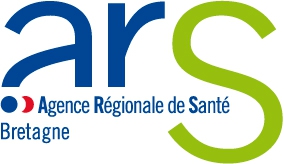 Appel à projets pour l’accompagnement financier à la sécurisation desétablissements de santé en BretagneDossier de candidature2019-2020DOSSIER ADMINISTRATIF	3IDENTIFICATION DU PORTEUR DU PROJET	4IDENTIFICATION DU OU DES BENEFICIAIRES DU PROJET	4DOSSIER TECHNIQUE	5RESPONSABLE DU PROJET	4RESPONSABLE SURETE	5PRESENTATION DE L’EQUIPE PROJET	5DIALOGUE CONVENTION SANTE-SECURITE-JUSTICE	6PLAN DE SECURISATION D’ETABLISSEMENT	7DOSSIER PROJET……………………………………...	8DESCRIPTION DES ELEMENTS CLEFS DU PROJET	9FINANCEMENT	10La réalisation de l’analyse des risques, la description et la priorisation des mesures à mettre en œuvre ainsi que la consultation d’une structure étatique ou privée, spécialiste en prévention situationnelle pour la réalisation de ces actions sont des éléments obligatoires pour l’instruction du dossier.Seuls les dossiers renseignés en intégralité et accompagnés de l’ensemble des pièces demandées seront instruits.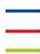 IDENTIFICATION DU PORTEUR DU PROJETIdentification : Nom de l’entité juridique :	 N° FINESS de l’entité juridique :	 N° SIRET :	 Adresse : N° :	 	Voie :	Code Postal : 	  Commune :	Représentant légal : Nom et Prénom :                                                              Courriel :    	Téléphone : IDENTIFICATION DU OU DES BENEFICIAIRES DU PROJETLe nombre de ligne n’est qu’indicatif (laisser vides les lignes inutiles. S’il devait y avoir plus d’actions, joindre le détail dans un document word en reprenant les items ci-dessus)DOSSIER TECHNIQUERESPONSABLE DU PROJET 
Nom et Prénom :Fonction :	 Courriel :	 Téléphone :	 RESPONSABLE SURETECocher si identique au responsable du projet 
Nom et Prénom :Courriel :	Téléphone :	 PRESENTATION DE L’EQUIPE PROJETLe nombre de ligne n’est qu’indicatif (laisser vides les lignes inutiles. S’il devait y en avoir plus, joindre le détail document Word en reprenant les items ci-dessus)DIALOGUEUne information en CHSCT du projet de sécurisation de l’établissement a-t-elle été réalisée ?  Oui      NonDate : 			(jj/mm/aaaa)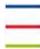 Le projet a-t-il fait l’objet d’un dialogue avec d’autres partenaires (institutionnels, prestataires, ...)  Oui               Non 
Si oui, lesquels ?										CONVENTION SANTE-SECURITE-JUSTICEConformément au protocole d’accord sur l’amélioration de la sécurité dans  les établissements de santé du 10 juin 2010 Disposez vous d’une convention santé-sécurité-justice ?  OUI  Non  En cours d’élaborationSi OUI :Date de signature :	 (jj/mm/aaaa)  
Document à fournir en pièce jointe (dernière version)Si en cours d’élaboration, indiquer l’état d’avancement de la convention : 	La convention santé-sécurité-justice prend-elle en compte le risque  attentat ? cf. Instruction du 4 novembre 2016 relative aux mesures de sécurisation dans les établissements de santé) OUI  NON (une mise à jour doit alors être réalisée)PLAN DE SECURISATION D’ETABLISSEMENTPlan de sécurisation d’établissement réalisé : 
 OUI     NON    En cours d’élaborationSi OUI :Date de signature :	 (jj/mm/aaaa)Document à fournir en pièce jointe (dernière version)Si NON : Analyse et hiérarchisation des risques réalisées 
 OUI     NON    En cours d’élaborationSi OUI :Date de signature : 	 (jj/mm/aaaa) 
Document à fournir en pièce jointe (dernière version)Consultation d’une structure étatique ou privée, spécialiste en prévention situationnelle pour la réalisation de l’analyse des risques :  OUI     NON    En cours d’élaboration Si OUI :Structure Consultée : O Police O Gendarmerie O Autre (préciser l’identité et les coordonnées de la structure) :Action réalisée : O Consultation O Diagnostic O AuditDate de réalisation :	(jj/mm/aaaa)Document à fournir en pièce jointe (dernière version)DOSSIER PROJETDESCRIPTION DES ELEMENTS CLEFS DU PROJETIdentification des points névralgiques réalisée Oui NonLister chaque point névralgique et indiquer s’il fait l’objet d’une vidéosurveillance et d’un contrôle d’accèsLe nombre de lignes n’est qu’indicatif (laisser vides les lignes inutiles. S’il devait y en avoir plus, joindre le détail dans un document Word en reprenant les items ci-dessus)Description des mesures organisationnelles mises en place dans le projet global de sécurisation Afin d’apprécier la pertinence du projet soumis pour un cofinancement au regard de l’audit de sécurité et du projet global de sécurisation, merci de présenter ici les points clefs des mesures organisationnelles mises en place (y compris la formation, la communication, la gestion des phénomènes de radicalisation...), quelle que soit l’origine du financement.Description des mesures éligibles à un accompagnement financier au regard de l’analyse des risques et du diagnostic de sureté partagé: Moyens d'alerte, moyens de contrôle d'accès, agencement des locaux, vidéo-protection, sécurité des systèmes d'informationMontant de financement demandé à l’ARS (<= à 50% du montant total des investissements éligibles) ?								€Joindre au présent dossier l’ensemble des justificatifs (devis) correspondants aux investissements concernant les mesures éligibles à un accompagnement financier au regard de l’analyse des risques et du diagnostic de sureté partagé. ENVOYER CE DOCUMENT ET SES PIECES JOINTES A ARS-BRETAGNE-DEFENSE@ARS.SANTE.FR  AU PLUS TARD LE 31 JANVIER 2020  DELAI DE RIGUEURNom de 
l’entitégéographiqueN° FINESS de 
l’entité 
géographieAdresseAdresseAdresseAdresseNom de 
l’entitégéographiqueN° FINESS de 
l’entité 
géographieN°VoieCode postalCommune#Nom et PrénomFonctionService12345678Site géographiquePoint NévralgiqueFait-il l’objet d’une vidéo surveillance ?OUI/NONFait-il l’objet d’un contrôle d’accès ?OUI/NONSite(s) géographique(s)NatureObjectif(s)Date de mise en œuvre jj/mm/aaaaSite(s)géographique(s)Intitulé de la mesureObjectif(s)Coût en € (joindre les devisjustificatifs)Echéance de mise en œuvrejj/mm/aaaaPriorité de réalisation  FINANCEMENTMontant total des investissements du projet ?C€Montant pris en charge par l’établissement ?€Autres financements ? (à préciser)€